RECREATIEVOLLEYDAMES – HEREN - GEMENGDVOLLEYBAL ONS GENOEGENKLACHTENCOMMISSIES &
KLACHTEN - BEROEPENKLACHTENCOMMISSIES & KLACHTEN - BEROEPEN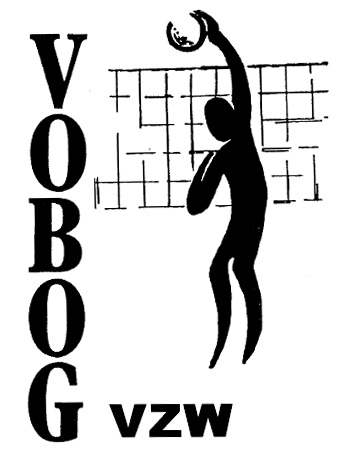 KlachtencommissiesAlgemeenBinnen de Vobogorganisatie werden 2 juridische klachtencommissies opgericht namelijk de juridische klachtencommissie hierna te noemen als "klachtencommissie " en de juridische beroepscommissie hierna te noemen als " beroepscommissie ".SamenstellingElke commissie bestaat uit max. zeven leden die door het Vobogbestuur worden benoemd voor een periode van drie jaar.Elke commissie duidt onder zijn leden een voorzitter aan voor dezelfde periode.Tijdens de zittingen dient een commissie uit minstens 3 leden te bestaan.Afzetting van een commissielid is slechts mogelijk door een beslissing van het Vobogbestuur mits minstens een twee derden aanwezigheid van het bestuur en met een twee derde meerderheid van de aanwezige bestuursleden.Indien een commissielid ontslag neemt, wordt afgezet of bij diens overlijden wordt door het Vobogbestuur een nieuw commissielid benoemd die de duur van het mandaat van diens voorganger voleindigt. Het mandaat van de leden van de commissies is telkens hernieuwbaar voor een termijn van 3jaar.Het is niet vereist dat de commissieleden aangesloten zijn bij Vobog.De commissies kunnen worden bijgewoond door een lid van het Vobogbestuur, dat echter niet deelneemt aan de debatten en de beraadslagingen. OnverenigbaarhedenGedurende de periode van hun mandaat mogen de commissieleden geen deel uitmaken van het Vobogbestuur.Commissieleden die aangesloten zijn als speler of niet speler bij een club of ploeg die deel uitmaakt van de Vobogorganisatie mogen niet deelnemen aan de behandeling van klachten en beroepen van ploegen /clubs, uitsluitingen van spelers en van hogere beroepen van ploegen -clubs - spelers van de reeks waarvan zij deel uitmaken.Scheidsrechters mogen niet deelnemen aan de behandeling van uitsluitingen en van disciplinaire klachten inzake spelers/niet-spelers/ploegen/clubs van de reeks waarin ze die functie vervullen of vervuld hebben op het moment van de feiten waarvoor klacht wordt neergelegd.Een commissielid kan niet tegelijk deel uitmaken van beide commissies.BevoegdhedenDe klachtencommissie is bevoegd inzake* Klachten van scheidsrechters, ploegen, spelers en VOBOG-bestuur * Klachten tegen beslissingen van het Vobog-bestuur inzake het deelnemen van een ploeg                    aan competitie of bekercompetitie, en het speelgerechtigd zijn van een speler.De beroepscommissie neemt kennis van het beroep tegen beslissingen van de klachtencommissie en tegen een beslissing tot onontvankelijkheid van een klacht of beroep.Klachten en BeroepenOntvankelijkheidKlachtenEen klacht dient volgende elementen te bevatten om ontvankelijk te zijn:  1.Verzonden te worden, uiterlijk de 10 (tiende) kalenderdag volgend op de wedstrijd of het  voorvallen van de feiten, digitaal of via de post, aan de voorzitter van de klachtencommissie, de voorzitter en de secretaris van Vobog, die de ontvangst ervan bevestigen.(zie artikel IX)2. De feiten en/of de elementen aangeven waarop zij gesteund is.3. De bedoeling van de klacht vermelden.4. Ondertekend zijn door:	- de klager in geval van een individuele klacht	- indien de klacht uitgaat van een club of ploeg, dient de naam van de voorzitter of 	  secretaris of ploegverantwoordelijke vermeld te worden vergezeld van zijn/haar	  handtekening.	- indien de klacht uitgaat van het Vobog-bestuur, -commissie of	  reeksverantwoordelijke, moet deze ondertekend worden door de Vobog-voorzitterDe voorzitter van de klachtencommissie beslist binnen de 10 dagen over de ontvankelijkheid van de klacht zonder de commissie samen te roepen.In geval van onverenigbaarheid of verhindering beslist een ander lid van de commissie.Bij niet-ontvankelijkheid van de klacht, wordt dit en met redenen omkleed, door de voorzitter van de klachtencommissie binnen de 10 kalenderdagen na ontvangst, ter kennis gebracht aan, de klager per gewone brief of digitaal.Een klacht ingediend door een ploeg is slechts ontvankelijk indien van de feiten melding is gemaakt op het wedstrijdblad tenzij de klager kan aantonen dat de vermelding ervan onmogelijk was.De Voorzitter van de klachtencommissie beslist over de ontvankelijkheid van de klacht zonder de commissie samen te roepen, ingeval van onverenigbaarheid of verhindering beslist een ander lid van de klachtencommissie.Van de beslissing tot niet ontvankelijkheid van de klacht wordt door de voorzitter van de klachtencommissie schriftelijk kennis gegeven aan de klager aan het Vobogsecretariaat.Procedure voor de commissies1. Ontvankelijke klachten (administratief, uitsluitingen, SR-verslagen, betwistingen…) worden behandeld binnen de 30 kalenderdagen volgend op de dag van ontvangst ervan.2. De klager(s), de partijen waartegen klacht is ingediend en indien het nodig wordt geacht ook getuigen, worden door de voorzitter van de klachtencommissie opgeroepen bij gewone brief of digitaal met bevestiging ten minste 7 kalenderdagen voor de zitting van de klachtencommissie. Hij nodigt tevens de leden van de klachtencommissie uit.3. Bij een uitsluiting van of verslag tegen een speler/speelster, wordt ook zijn/haar ploeg opgeroepen, alsmede de verslagmakende scheidsrechter.4. Klager(s) en partijen kunnen zich laten bijstaan.5. De zittingen zijn openbaar; de voorzitter van de klachtencommissie kan hiervan afzien indien de goede orde van de zitting hiertoe noopt.6. Iedereen  die opgeroepen is voor de zitting kan zijn argumenten mondeling uiteenzetten. De opgeroepen partijen worden geacht aanwezig te zijn op de zitting. Enkel in geval van overmacht kan een opgeroepen partij zich laten vertegenwoordigen.7. Alle partijen worden geacht hun verweer of middelen gebracht te hebben op de zitting. Een herbehandeling door de klachtencommissie is dus onmogelijk. Echter in uitzonderlijke omstandigheden (bv. nieuwe elementen, overmacht of onvolledige samenstelling van de klachtencommissie) kan de voorzitter besluiten een zaak te herroepen.8. Om rechtsgeldig te zijn, dient de klachtencommissie minimaal uit 3 aanwezige leden te bestaan.9. De uitspraak wordt op de zitting bekendgemaakt en vermeldt de ingangsdatum van het toepassen van een eventuele sanctie. De commissie stelt de Vobog-voorzitter en –secretaris op de hoogte van de beslissing en eventuele sanctie.V. Hoger beroepBeslissingen vatbaar voor hoger beroepTegen de beslissing tot  niet ontvankelijkheid van de klacht of het beroep kan hoger beroep worden ingesteld  bij de beroepscommissie bij aangetekende brief  verstuurd uiterlijk op de achtste kalenderdag na de kennisname van de beslissing tenzij de laatste dag een zondag of wettelijke feestdag is in welk geval de termijn wordt verlengd tot de eerst volgende werkdag.De klager/ partij in beroep wordt vermoed kennisgeving van de beslissing te hebben ontvangen de tweede werkdag na de dag van de aanbieding van de aangetekende brief die de beslissing bevat.Alle opgeroepen partijen / instanties kunnen tegen elke beslissing van de klachtencommissie - met uitzondering van de beslissing waarbij een onderzoeksmaatregel werd genomen en inzake de openbaarheid van de zittingen - hoger beroep aantekenen indien zij een belang kunnen aantonen.Een scheidsrechter kan geen hoger beroep instellen tegen een beslissing inzake een door hem / haar uitgesloten speler.Het hoger beroep dient te worden ingesteld bij de beroepscommissie door middel van een aangetekende brief gericht aan de secretaris van de beroepscommissie en verstuurd uiterlijk op de achtste kalenderdag na de kennisname van de beslissing van de klachtencommissie tenzij de laatste dag een zondag of een wettelijke feestdag is in welk geval de termijn wordt verlengd tot de eerst volgende werkdag.De partij in hoger beroep wordt vermoed kennisgeving van de beslissing te hebben ontvangen de tweede werkdag na de dag van de aanbieding van de aangetekende brief die de beslissing bevat of de derde werkdag na de afstempeling van de gewone brief.ProcedureDe procedure verloopt zoals vermeld onder punt III.Door het beroep wordt de uitspraak van de klachtencommissie opgeschort.VI. Soorten maatregelen of sanctiesTegen ploegen en of clubsde waarschuwingde blaamverlies van een wedstrijd met forfaituitsluiting voor de lopende competitieherspelen van de wedstrijddeze opsomming is niet limitatiefTegen individuele leden of spelers/speelstersde waarschuwingde blaam mogelijke schorsing voor deelname aan competitiewedstrijd of bekerwedstrijd voor een duur die door de commissie bepaald wordt, met de mogelijkheid om deze schorsing volledig of gedeeltelijk voorwaardelijk toe te kennenbovenstaande schorsingen kunnen gelden voor de functies van speler, coach, markeerder of scheidsrechterVII. KostenDe kosten verbonden aan de procedure voor de commissies inzake klachten, worden ten laste gelegd van de verliezende partij(en). Er wordt een forfaitair bedrag van € 50 aangerekend per geding.VIII. SpoedprocedureVoor de laatste 2 weken waarin nog wedstrijden mogen betwist worden, wordt de termijn om klacht in te dienen verkort tot drie kalenderdagen. De voorzitter van de commissie beslist binnen de drie kalenderdagen over de ontvankelijkheid. De partijen worden minimaal 5 kalenderdagen voor de zitting uitgenodigd.IX. Contactenvoorzitter VOBOG			voorzitter.vobog@gmail.comsecretaris VOBOG			secretaris.vobog@gmail.comvoorzitter klachtencommissie	lode.scheerder@telenet.bevoorzitter beroepscommissie		Herman Hul   Suzan Lilarstraat 86  9000 Gent	Versie 2022-2023